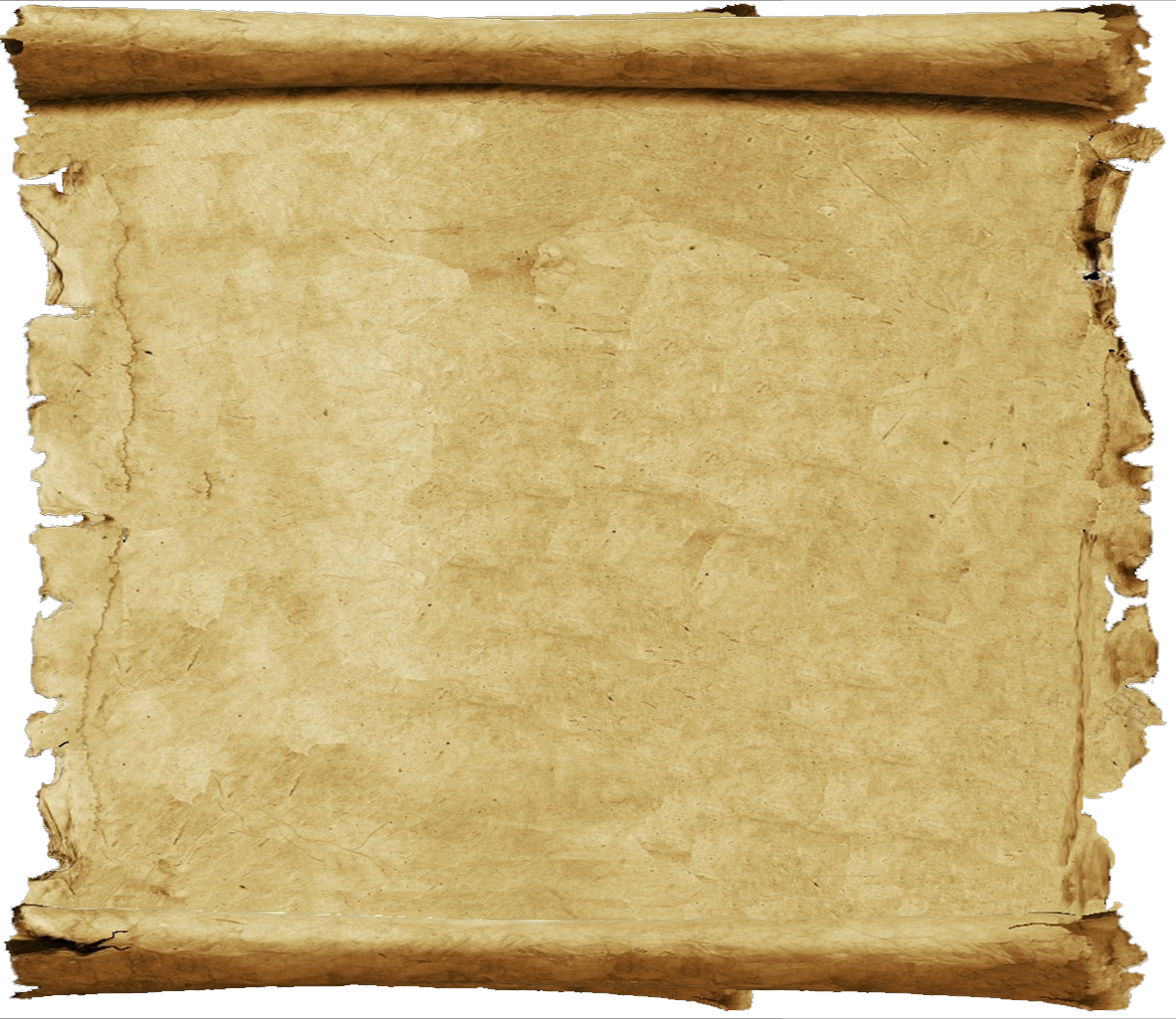 Гісторыя вёскі Грыцэвічы                 Адна з экспазіцый музея “Мінулае і сучаснае вёскіГрыцэвічы” якраз расказвае пра гісторыю нашай малой       радзімы.Вёска Грыцэвічы Клецкага раёна Мінскай вобласціразмешчана на левым беразе ракі Лань. Назва вёскіпаходзіць ад прозвішчаў людзей, якія жылі на яетэрыторыі, напрыклад, Грыцавіч, Грыцэціч, Грыцын і інш.Першае ўпамінанне вёскі Грыцэвічы датуецца канцомXV стагоддзя. Першым уладальнікам вёскі пры вялікімкнязі Казіміры быў шляхціч Алізар.  Пра Алізара намамаль нічога невядома. Толькі аднойчы яго імяўзгадваецца ў запісах Метрыкі Вялікага Княства Літоўскага.У пацвярджэнні буйному клецкаму землеўласнікуАндрэю Маствілавічу ад 14 красавіка 1456 г. гэтыАлізар упамінаецца разам з нейкім панам Валібутам:    “Перво сего далі былі есмо пану Ондрушку Моствіловічу     у Клецкомь повете село, што Вонібуть держаль і Олізарь”.   Што гэта было за сяло невядома. Аднак наўрад ці гэта   былі Грыцэвічы, бо інакш у тэксце пацвярджэння Пятру   Любічу, напэўна, быў бы адлюстраваны факт валодання     вёскай Андрэем Масціловічам.Пазней Казімір перадаў  маёнтак Грыцэвічы свайму пісару пану Ваську Любічу:     “Біль намь галомь пісарь нашь Петрешко Хомінічь Любіча,       што перво яго небацікь отець наш король (маецца на     ўвазе кароль польскі і вялікі князь літоўскі Казімір    Ягайлавіч, бацька Аляксандра) яго мілость подоваль           дыль пісару своему, пану Васку Любічу іменье у Клецком повете Гріцевічі, што перво сего  Олізарь     держаль, на реце Лань”.Дакладная дата падання Грыцэвіч       Васілю Паўлавічу   Любічу невядома. Аднак зыходзячы з таго факта, што  ў 1449 г. ён ужо меў пасаду вялікакня     жацкага пісара, можна меркаваць, што гэта адбылося        ў другой палове  XV стагоддзя. Васіль Любіч карыстаўся           даверам з боку  вялікага князя  літоўскага Казіміра.        Неаднаразова яму   даручаліся адказныя справы, якія ён з       поспехам выконваў.   У верасні 1476 г. Васіль Любіч разам з       Багданам Саковічам  ездзіў у складзе пасольства ў суседнюю   Маскоўскую дзяржаву.   За доўгую добрасумленную працу ў   знешнепалітычным  ведамстве Вялікага Княства Літоўскага     Васіль Паўлавіч Любіч атрымаў ад Казіміра шэраг зямельных        уладанняў.  Акрамя Грыцэвіч ён яшчэ валодаў і населенымі     пунктамі    Прылукі, Давыдкаўшчына і іншымі, што       размяшчаліся ў асноўным у Менскім павеце. Васіль Любіч,      хаця і быў жанаты, але не меў дзяцей і, адпаведна, нашчадкаў,     якім перайшлі б яго ўладанні. Пасля яго смерці спадкаемцамі    сталі яго пляменнікі: сыны  брата Тамаша (Хамь) – Пятро,      Міхайла і Іван, Пятру якраз і дасталіся Грыцэвічы. Здарылася      гэта ў  канцы80-х гг. XV стагоддзя. Зазначым толькі, што     Пятро Любіч, як і яго дзядзька, з’яўляўся пісарам Вялікага             Княства Літоўскага. 16 ліпеня 1493 г. ён атрымаў    пацвярджэнне на Грыцэвічы. Аднак неўзабаве пасля гэтай     падзеі разгарэлася спрэчка паміж Пятром Любічам і         дзецьмі ўжо вядомага нам Алізара: Фёдарам і Васілём. Яны      лічылі сябе законнымі нашчадкамі Грыцэвіч на той падставе, што калісьці гэта вёска належыла іх бацьку: “Таі Оліровігі іскалі подь Петрошкомь іменя ў Клецкомь повете      на імяГрыцэвіговь, за отчіну себе”. Канфлікт паміж          Пятром юбічам і Фёдарам і Васілём набыў такую вострую            форму,што яго давялося нават разглядаць на пасяджэнні         вышэйшага   дзяржаўнага органа – рады.Першыя радаўцы Вялікага Княства Літоўскагазапатрабавалі,па традыцыі, ад удзельнікаў канфлікту     пісьмовыя доказы на права валодання вёскай. Пятро Любічпрадставіў на разгляд рады і князя Аляксандра неабходныядакументы: сам акт перадачы яму Грыцэвіч Казімірам      Ягайлавічам, а таксама і прывілею-пацвярджэнне   Аляксандра   Казіміравіча ад 16 ліпеня 1493 г. У Алізаравічаў,            у сваю чаргу,не знайшлося ніякіх пісьмовых доказаў,     якія б засведчыліправа на валоданне вёскай. Спрэчка,такім           чынам, былавырашана на карысць Пятра Любіча. Канчатковае рашэнне ўгэтай справе вялікі князь літоўскі і рада вынеслі 16 студзеня 1495 г. у Вільні: “І мы тое іменіе          Олізаровское Гріцевічі, на реце     Лане у Клецкомь повете,               прісуділі Петрашку Любічу з людзьмі всо всемі і землямі со всемі потому, как Олізарьдержал, вечно ему і его детемь”.              Відавочна, што і пасля смерці Пятра Грыцэвічы         належылі ягоным нашчадкам. У перапісе войска  Вялікага             Княства Літоўскага ад 1567 г. узгадваюцца з ваеннаабавя          занымі   падданымі Марка Петрашкевіч і ўдава Сцяпана                 Петрашкевіча з   Грыцэвіч. Род новагародскіх земян             Петрашэвічаў  валодаў гэтымі землямі ў 1552 – 1555 гг.        У 1567 г. з Грыцэвіч удава Сцяпана Петрашкевіча і Марка           Петрашкевіч ставілі ў  войска ВКЛ трох вершнікаў. У канцы           стагоддзя маёнтак трымалі браты Андрэй і Ян Маркавічы   Петрашкевічы. Палову Яна Петрашкевіча ў 1602 г.    купіў Багдан Пласкавіцкі і перадаў яе ў спадчыну      свайму сыну Крыштафу, які ў 1617 г. аддаў яе палову (чвэрць усіх Грыцэвічаў) Гераніму Станіслававічу Касакоўскаму.      Зямля А.М. Петрашкевіча таксама разбілася. Частка дасталася Фёдару Жукоўскаму, які ў 1617 г. перадаў яе Г.С. Касакоўскаму,         частку купіў у 1611 г. АстафіСтома Нарніцкі.           У 1622 г. усе тры новыя ўладальнікі Грыцэвіч раздзялілі                          маёнтак нанава на чатыры часткі.       Адна адышла А.С. Нарніцкаму, другая –        Г.С. Касакоўскаму, трэцяя яму жа як застава ад           К.Б. Пласкавіцкага, чацвёртая – К.Б. Пластавіцкаму.              Адначасова былі вылучаны дзве валокі зямлі для мясцовай       царквы. У 1618 г. землі вёсак Цапра і Ахрэмавічы былі             размежаваны з Грыцэвічамі Пласкавіцкага. У 1681 г.  Грыцэвічы Стэфана Стомы Нарніцкага размежаваны з            радзівілаўскай Цапрой і Ахрэмавічамі. У 1775 г. Грыцэвічы     налічвалі 24 двары, з якіх 18 належалі Жыжэмскаму, а           6 – Булгарыну. У 1781 г. Булгарын запісаў сваю частку           Грыцэвіч жонцы. У 1790 г. Клецкі прасвітар Павка             Ждановіч, пад уладай якога ў Грыцэвічах на той час было    тры чвэрці ўсёй зямлі, судзіўся з-за яе са сваімі суседзямі.       Такім чынам, вялікакняжацкі акт пацвярджэння ад         16 ліпеня 1493 г. – першае з захаваўшыхся пісьмовых         сведчанняў Метрыкі Вялікага Княства Літоўскага, што мае             дачыненне да вёскі Грыцэвічы.У другой палове 19 стагоддзя ў            вёсцы было ўжо 33 двары, 360 жыхароў. У маёнтку         Грыцэвічы размяшчаўся судовы ўчастак № 2. У 1855 г. была              пабудавана новая драўляная царква замест старой, якая        існавала раней з 1600 г. У 1869 г. у Грыцэвічах адкрылася        народнае вучылішча. У 1874 г. настаўнікамі вучылішчаў   былі ў Грыцэвічах – Канстанцін Пражога, выпускнік    Мінскай духоўнай семінарыі, закон божы выкладаў Іаан      Малевіч, які скончыў Мінскую духоўную семінарыю.    У 1900 / 01 настаўнікамі ў народным вучылішчы былі ў         Грыцэвічах – Лаўр Юдзіцкі, намеснік Васіль Бабейка і        свяшчэннік Мікалай Петрапаўлаўскі.   Жыхары Грыцэвіцкай             воласці ў другой палове XIX– XX стагоддзя ў асноўным     займаліся земляробствам. Шырока развіваліся і жывёлагадоўля          (коні, каровы, свінні, авечкі). Значна менш пчалярства і        рыбаводства. Тэрыторыя вёскі Грыцэвічы да 1939 г.     належыла памешчыцы–  пані Райтанавай, якая пражывала ў           вёсцы Грушаўка  Ляхавіцкага раёна. У яе ўласнасці было каля       100 гектараў зямлі,  упраўляючым якіх быў назначаны         Міладоўскі, родам з Клецка. У гэты час вёска складалася з        адной вуліцы, цяпер Калгаснай. Каля вёскі, у раёне сучаснага          будынка бані, стаяў мур-палац пані Райтанавай.         Па ўспамінах людзей гэта быў прыгожы, аднапавярховы           будынак з балконам, высокім фасадам, у ім было шмат     пакояў. У склепе мура размяшчалася сыраварня. Сыры     выраблялі па галандскаму рэцэпту. Працавалі ў сыраварні     батракі з навакольных вёсак. Побач з панскім мурам, на      рацэ Лань, быў пабудаваны млын, які належаў яўрэю па          прозвішчы Царковіч. На месцы сучаснага будынка сельскага     выканаўчага камітэта знаходзілася гміна. На той час у вёсцы ўжо існавала школа, 4-х класнае вучылішча,           у якой выкладанне вялося на польскай мове, а на беларускай        мове нават забаранялася размаўляць. У мясцовай      школе ў 1937 г. адкрылі 5 клас.У 1939 г. да ўлады прыйшлі Саветы. Зямля была падзелена на надзелы,   а людзі абкладзены падаткамі. У гады вайны вёску     Грыцэвічы, як і другія навакольныя вёскі, акупіравалі     немцы. Гэта адбылося ў 1940 г. Войтам у вёсцы быў     назначаны Званок Раман, паліцэйскі ж пастарунак         размяшчаўся ў Радзімонтах, зараз Чырвоная Зорка.        Вызвалілі вёску ў 1944 г. У цэнтры Грыцэвічаў     знаходзіцца брацкая магіла, у якой пахаваны 16 воінаў       і партызан, якія загінулі ў Вялікую Айчынную вайну.       У 1969 г. на магіле пастаўлены помнік – скульптура    воіна і стэла, якія ўшаноўваюць памяць 108 жыхароў      сельсавета, што загінулі на франтах і ў партызанскай барацьбе супраць нямецка-фашысцкіх захопнікаў.      На пасаду старшыні сельскага савета абралі мясцовага      жыхара па прозвішчы Вяршкоў. У 1948 г. пачалі       арганізоўваць калгас. Першымі ў яго ўвайшлі      17 чалавек з Ціхабудкі. Старшынёй быў абраны Хмялеўскі        Фёдар Антонавіч. Людзі ўступалі ў калгас пад прымусам,            яны здавалі коней, плугі і другі сельгасінвентар, а таксама          гумны. Праз год старшынёй калгаса стаў Хмялеўскі Міхаіл.У гэты ж час на Грыцэвічы абрушылася бяда: у пажарызгарэла 7 хат. Па гаворках людзей, пажар узнік у вынікудыверсіі тых, хто не жадаў уступаць у калгас. На                дапамогу пагарэльцам кінуліся мясцовыя жыхары і      людзі з суседніх вёсак, падтрымалі матэрыяльна і далі      прытулак сем’ям, якія пазбавіліся жылля. У 1951 г.    арганізавана першая крама, у якой працавалі Лобан К. і Крук А.  Сёння вёска Грыцэвічы набыла новы статус.      Гэта аграгарадок. У вёсцы Грыцэвічы пражывае каля 700 чалавек. Пабудаваны новыя вуліцы: “Школьная”,          “Маладзёжная”, “Садовая”,  “Калгасная”, “Слуцкая”,   імя П.А. Палікарпава. На тэрыторыі аграгарадка         знаходзяцца адміністрацыйны будынак  ААТ “Грыцэвічы”,       сельскі Савет, Грыцэвіцкая сярэдняя школа,  дзіцячы сад, Дом культуры, бібліятэка. Сістэма   здароўя ўключае бальніцу, амбулаторыю, аптэку.   У бальніцы функцыяніруе 25 стацыянарных ложкаў.       Медыцынскае абслугоўванне ажыццяўляецца 1 урачом,   13 сярэднімі медыцынскімі работнікамі і 10 работнікамімалодшага медыцынскага персанала.Гандлёвае абслугоўванне ажыццяўляюць 2 прадпрыемствы                 рознічнага гандлю. Паштовыя паслугі насельніцтву        аказвае аддзяленне сувязі. На тэрыторыі яшчэ знаходзяцца  баня і млын.